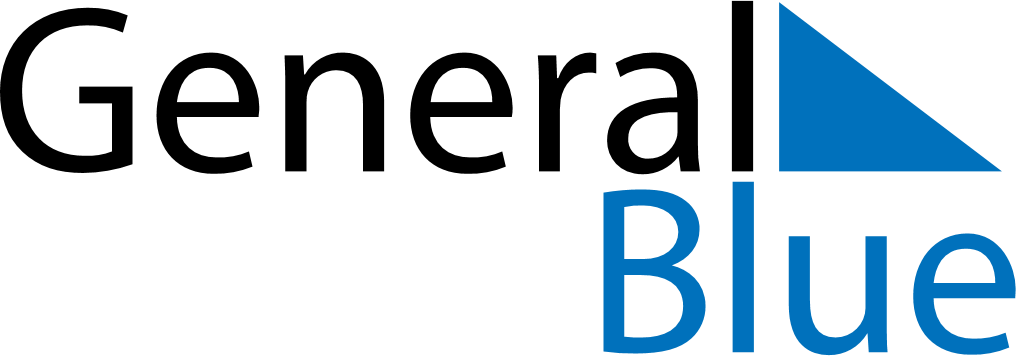 June 2024June 2024June 2024June 2024SwitzerlandSwitzerlandSwitzerlandSundayMondayTuesdayWednesdayThursdayFridayFridaySaturday123456778Vätertag9101112131414151617181920212122232425262728282930